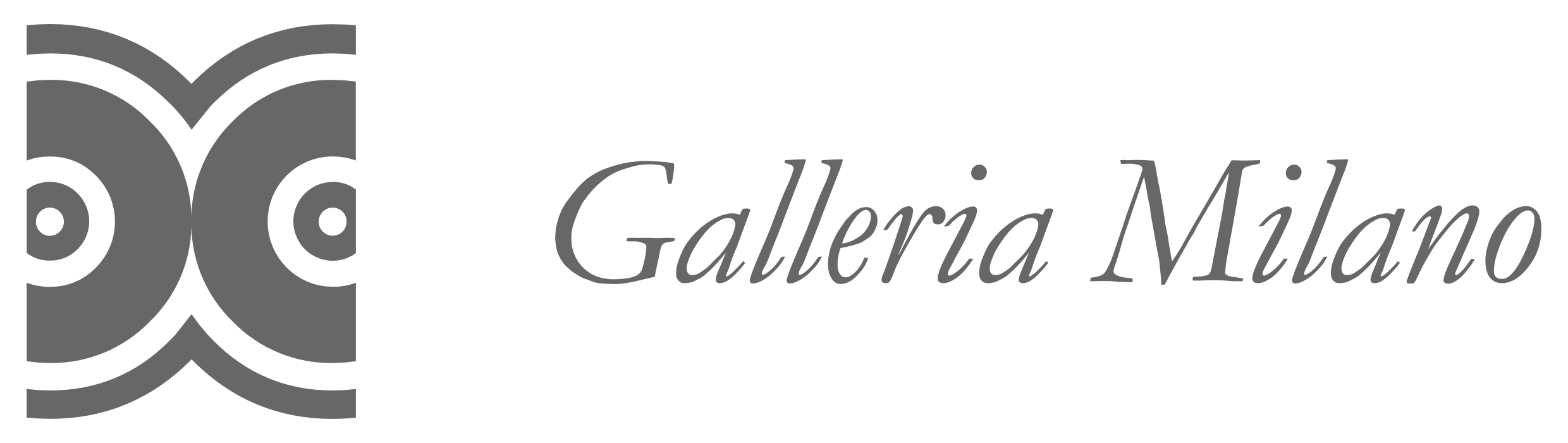 18.10.2018325 – Francesco Pedrini “Gli strumenti del cielo”27.09.2018324 – Roberto Lepetit “Fotomiraggi”16.05.2018323 – Pit Piccinelli “le Americhe di Pit Piccinelli, una contagiosa empatia”12.03.2018322 – Amedeo Martegani “Bisanzio” 27.02.2018321 – “I 7Savi” scultura teatrale di Dario Bellini08.02.2018320 – Vincenzo Ferrari “I Significati e L’Ambiguità” 30.11.2017319 – Luca Maria Patella NON OSO / OSO NON essere19.09.2017318 – Davide Mosconi, Moda, Arte, Pubblicità13.06.2017317 – Infinite sono le cose tra cielo e terra che gli umani non conoscono04.05.2017316 – Livio Marzot. Opere degli anni Sessanta e Settanta02.03.2017315 – Albano Morandi – Immagini rubate a memoria20.01.2017314 – Grafiche internazionali – dagli anni Sessanta agli anni Ottanta26.10.2016313 – Giulio Turcato21.09.2016312 – Magdalo Mussio. A cura di Giorgio Zanchetti11.05.2016311 – Silenzi. A cura di Angela Madesani10.03.2016310 – Francesco Pedrini – “Nebula”. A cura di Alessandra Pioselli12.02.2016309 – Dario Bellini – “Conta il modo” (Scambio in dieci battute con il mio unico interlocutore). Scultura teatrale”15.12.2015308 – Paolo Barozzi – Presentazione libro “Da Duchamp agli Happening”01.12.2015307 – Liliana Ebalginelli – “Poesia Carta Inchiostri”10.09.2015306 – Gerry Mulligan – “Il ritmo dell’immagine”13.05.2015305 – Gianfranco Baruchello – “Baruchello anni Sessanta – Opere di collezione”05.03.2015304 – Amalia Del Ponte – “La porta senza porta”18.02.2015303 – Manuela Cirino – “L’immagine negata #2 – OPEN/close”14.01.2015302 – “Motion to Space”. Un progetto ArTransit (Galleria Milano e Istituto Svizzero di Milano).10.12.2014301 – Dario Bellini – “Il Kouros”07.10.2014300 – Davide Mosconi – “Davide Mosconi: fotografia, musica, design”. A cura di Elio Grazioli13.05.2014299 – Manuela Cirino – “L’immagine negata #2 – open/CLOSE”07.04.2014298 – Ghyczy – “Citizens of the world” per Salone del Mobile, con oggetti di Paola Comolli30.01.2014297 – Carl Grossberg – “La visionarietà oggettiva di Carl Grossberg”. Presentazione di Antonello Negri04.12.2013296 – “Chi ha ancora paura del caso?” (Vincenzo Agnetti, Carlo Alfano, Aurelio Andrighetto – Elio Grazioli, Marina Ballo Charmet, Dario Bellini, Alighiero Boetti, Cadaveri Squisiti, John Cage, Jae Eun Choi, Gianluca Codegnini, Claudio Costa, Guy Debord, Oscar Dominguez, Tano Festa, Man Ray – Marcel Duchamp, Amedeo Martegani, Henri Michaux, Davide Mosconi, Nicola Pellegrini, Kazuo Shiraga, Daniel Spoerri, Luca Vitone, Gil J. Wolman). Presentazione di Elio Grazioli01.10.2013295 – Luca Vitone – “Non siamo mai soli”15.05.2013294 – Carlo Alfano – “L’io e l’altro”07.02.2013293 – Homepage29.11.2012292 – Sulle tracce del Maestro – scultura dell’Africa Occidentale28.09.2012291 – “Warburghiana – Il Pathos delle forme” (A. Andrighetto, D. Bellini, G. Codeghini, E. Grazioli).06.09.2012290 – Hurla Janus (Novaga , Marchesini, Mussida)  “Empty Words” di John Cage14.06.2012289 – Sandro Somarè – “Oceano Nox”19.04.2012288 – Alik Cavaliere – “Racconto”03.04.2012287 – Davide Mosconi29.02.2012286 – Albano Morandi – “Dialogo di un pittore lirico (con la propria ombra)”01.12.2011285 – Baruchello “Da allora in poi – Baruchello e Milano 1961 – 2011”15.09.2011284 – Ketty La Rocca03.05.2011283 – Vincenzo Ferrari – “Lo spazio del tempo”03.03.2011282 – “Memoria Variabile” – Presentazione di Giliola Foschi01.02.2011281 – Lisa Ponti  – “A4 x 88”18.01.2011280 – Lo spazio madre: materiali dal laboratorio del Progetto Casina presso la sezione femminile della Casa Circondariale di San Vittore a Milano16.11.2010279 – Davide Mosconi – “Concerto n. 5 /  Il sogno di Davide”16.09.2010278 – Alexandr Brodsky  – “White Windows”18.05.2010277 – Nanni Balestrini  – “Avidochilegge”09.03.2010276 – Verrà la primavera?01.12.2009275 – Sette inglesi a Milano (R. Smith, W. Tucker, S. Buckley, B. Flanagan, H. Cohen, B.Cohen, J. Hoyland). Presentazione di James Faure Walker27.10.2009274 – Davide Mosconi – “Concerto n.4 e oggetti musicali”18.09.2009273 – Davide Mosconi –  “5 trittici in morte del padre 1984”06.05.2009272 – Pierpaolo Lista – “Resto a guardare”07.04.2009271 – Grazia Varisco – “Io diviso” e opere anni settanta05.02.2009270 – Pierluigi Fresia – “Our Brief Eternity”26.11.2008269 – Sandro Somarè – + 1 (1957–2008).20.11.2008268 – Davide Mosconi – “Quartetto 1971 – 74”30.09.2008267 – Marco Vaglieri – “Metafisica della carne”05.06.2008266 – Gianfranco Baruchello – “Vendita di sogni e altro”05.03.2008265 – “Nel segno di Giotto”. Presentazione del libro di Giorgia Calò: G. Baruchello, A.V. Borsari, E. Fantin, F. Vaccari, M. Vaglieri16.01.2008264 – Ronald Kronschnabl – “Interni”29.11.2007263 – Salvatore Licitra “Homeless” testo performance12.11.2007262 – Davide Mosconi – Concerto “La zuppa di ranocchi”27.09.2007261 – Berty  Skuber – “Abacus/Carte Veneziane”21.09.2007260 – Incontro con Fabio Mauri – finissage della mostra03.05.2007259 – Fabio Mauri20.02.2007258 – Valentina Berardinone – “A flying attitude”12.12.2006257 – TUTTOLIBRI. A cura di Lea Vergine09.11.2006256 – TUTTALAMUSICA DI DAVIDE MOSCONI23.09.2006255 – Alexander Brodsky31.05.2006254 – Eugenio Giliberti – “Cavalchina 1421”14.03.2006253 – Vincenzo Agnetti – “Lavoro – Agnetti quasi dimenticato a memoria”13.12.2005252 – Nanni Valentini – Antologica e presentazione monografia29.11.2005251 – Luca Quartana – “Ogni pensiero dovrebbe richiamare la rovina di un sorriso”07.10.2005250 – Carlo Alfano – “Stanza per voci”11.04.2005249 – Valvomo – design in occasione del salone del mobile08.03.2005248 – S. Arakawa e M. Gins – “Pittura, film, architettura”13.01.2005247 – Luca Quartana –  “Solo sesso”12.12.2004246 – Lucia Feinig-Giesinger –  “Bosna Quilts – Tempo cucito”11.11.2004245 – Carlo Bernardini – “Stati di illuminazione”05.10.2004244 – Antonella Ortelli – “Dimmi quanto”08.07.2004243 – Franca Sacchi – “Dischi d’artista”20.05.2004242 – Ettore Sordini – “Tempo perso”24.03.2004241 – Roberto Angelotti – “Samsara”, fotografia zen29.01.2004240 – Magdalo Mussio25.11.2003239 – Valentina Berardinone – “La coda dell’occhio”25.11.2003238 – Gio Ponti – “Gio Ponti disegnava”20.11.2003237 – Pietro Coletta –  “La virtù del virtuale”. Presentazione monografia di Arturo Schwarz con allestimento di sculture.02.10.2003236 – Giannetto Bravi – “Quadreria d’arte antica”15.05.2003235 – Antonio Calderara – “Spazio Colore Luce”02.04.2003234 – Riflessioni sugli effetti della guerra (M. Abramovic, K. Bassanini, M. Berman, P.A. Birot, A. Boetti, G. Baruchello, P.Calzini,  C. Carrà, D.e J. Chapman, A. Cattani, G.Colin, Daumier e Cham, E. De Cecco, P. Di Bello, Garaicoa, F. Goya, G. Grosz, M. Knizak, K. Kollwitz, A. Linke, A. Lopez, M. Luce, S. Merlino, O. Mocellin, G. Novelli, A. Paci, P. Pascali, S. Pasquini, N. Pellegrini, P. Picasso, G. Pomodoro, P. Gholam, F. Radziwill, A. Salvini, M. Vaglieri).28.11.2002233 – Gianfranco Baruchello – “Tu dici: il punto, la piega”15.10.2002232 – Arte in fotomedia. Una mostra storica (V. Agnetti, C.M. Asnaghi, G. Bertini, N. De Maria, B. Di Bello, K. La Rocca, E. Mariani, D. Mosconi, L. Ontani, M. Paladino, G. Paolini, C. Parmiggiani, L. Patella, M. Pistoletto, M. Schifano, A. Tagliaferro, F. Vaccari).24.05.2002231 – Alexandr Brodskij – “Ultima stanza”16.04.2002230 – Le segrete della galleria – parte II09.04.2002229 – Lacca suprema – Marutomi – Sottsass e Mari (design: Salone del Mobile).26.03.2002228 – Le segrete della galleria16.01.2002227 – Arno Hammacher – “Senza Giustizia Nessuna Pace, La Prima Luce del Giorno”05.12.2001226 – Automatismi Paralleli (C. Buchheister, P. Gallizio, R.S. Matta, A. Masson, H. Michaux, Tancredi, M. Tobey).10.10.2001225 – Aldo Tagliaferro – “Sopra sotto un metro da terra”23.09.2001224 – Vino si stampi – Venti etichette per vent’anni di vini Lucini24.05.2001223 – Pietro Coletta – “Vento di memoria”19.04.2001222 – La Geografia degli artisti II Parte. A cura di Francesco Tedeschi03.04.2001221 – Zani e Marutomi Salone del Mobile08.03.2001220 – La geografia degli artisti I Parte. A cura di Francesco Tedeschi19.10.2000219 – Roger Welch – “Il tempo e la memoria. 1970-2000”24.05.2000218 – Arti tribali dell’Africa Occidentale12.04.2000217 – Salone del Mobile: AGAPE29.02.2000216 – L’elemento verbale nell’arte contemporanea24.11.1999215 – Davide Mosconi –  “Polvere”12.10.1999214 – FA+ (Ingrid Falk e Gustavo Aguerre) “The toaster and the dinner”19.05.1999213 – Lena Liv “Silentia rerum”09.03.1999212 – Alberto Martini e il Simbolismo03.12.1998211 – Théatre et Ballet Russe20.10.1998210 – Bill Beckley28.04.1998209 – Milano – Anni sessanta. Incontri di Idee (Agnetti, Alviani, Anceschi, Arakawa, Baj, Ben, Boriani, Calderara, Castellani, Christo, G.Colombo, Dadamajno, Dangelo, De Vecchi, Fontana, Hains, Mari, Manzoni, Melotti, Nagasawa, Nigro, Rotella, Sordini, Tancredi, Varisco, Vermi, Nanda Vigo).04.02.1998208 – Davide Mosconi – “Cieli”02.12.1997207 – Germania Anni Venti: Aspetti eterodossi della metropoli15.10.1997206 – Lorenzo Mangili – “Iconografia”08.05.1997205 – Nanni Valentini – “La materia come poetica”. Testo di Nanni Cagnone05.02.1997204 – Decalcomania Surrealista 1936 – 1938 (J. Breton, O.Dominguez, G. Hugnet, M. Jean, Y. Tanguy).04.12.1996203 – Tracce dell’Avanguardia in Ungheria. 1920-1930. Collages, progetti, fotografie, libri e documenti20.10.1996202 – Accrochage28.05.1996201 – Fotografia tra le Due Guerre – documentazione, sperimentazione, avanguardia16.04.1996200 – Francesco Binfarè – “La Mia Mano Destra”21.02.1996199 – Disegni Americani degli Anni Ottanta (R. Artschwager, M. Bochner, C.Dunham, B. Le Ya, J. Newman, F. Sandback, R. Wilson, T. Winters, J. Chamberlain, W. Copley, E. Murray, B. Nauman, A. Taylor, R. Tuttle, J. Zucker).26.10.1995198 – Germania Anni Venti: Il Realismo Sociale23.05.1995197 – Gianfranco Baruchello – “Occhio di pietra”05.04.1995196 – Pino Pascali – “L’ Arte e il gioco nella pubblicità”06.12.1994195 – Amori d’ Oriente18.10.1994194 – Lorenzo Mangili26.05.1994193 – Ray Parker03.03.1994192 – Kenneth Noland – “Paperworks  1970 – 1990”14.12.1993191 – Prendi l’Arte e mettila da parte12.10.1993190 – Lorenzo Pepe – Retrospettiva18.04.1993189 – Ufynianzi – Ceramica africana27.01.1993188 – Paolo Modica – “Variabili”18.11.1992187 – Lada Alekseychuk – “Pandemonium”21.10.1992186 – Antonio Calderara06.05.1992185 – Decostruzione del quotidiano05.02.1992184 – Grazia Varisco – “Angolazioni, Disarticolazioni e Divagazioni”11.12.1991183 – Quasi per caso – Tessuti in rafia del Congo e sculture contemporanee07.11.1991182 – William Copley – “Disegni 1964/1991”06.06.1991181 – Jae Eun Choi – “World Underground Project, Time”16.05.1991180 – Arc Group – “Ellissi”17.04.1991179 – Eduard Habicher – “Ipotesi”marzo 1991178 – Anne e Patrick Poirier18.10.1990177 – Franco Vimercati – “Fotografie 1985/1990”18.10.1990176 – Alik Cavaliere e Vincenzo Ferrari – “Nei giardini della memoria”07.06.1990175 – Alik Cavaliere – “Lo Studio e le Opere 1946/1989”25.05.1990174 – L’ Inutilizzabile e l’ Irrealizzabile – II° Parte12.04.1990173 – L’ Inutilizzabile e l’ Irrealizzabile – I° Parte30.11.1989172 – Gianfranco Baruchello – “Bringer of Plurabilities”25.10.1989171 – Berty Skuber – “Libri, Calendari 1973/1981 e Affini”05.10.1989170 – Martin Weimar – Installazione12.06.1989169 – William Beckley13.04.1989168 – Erwin Blumenfeld – “Dada Collages e Fotografie“ 1916/193002.02.1989167 – “Tre artisti e tre critici” – Paolo Modica / Francesco Leonetti, Corrado Morelli / Massimo Carboni, Bettina Werner / Filiberto Menna22.11.1988166 – Vincenzo Agnetti – “Dimentica”. Testi di Vincenzo Agnetti e Vanni Scheiwiller13.10.1988165 – Oscar Dominguez e Renato Birolli – “Il Caimano e il Drago”. Testo di Paolo Thea20.04.1988164 – MADE16.03.1988163 – Nanni Valentini – “Tra simbolo e mito”. Conversazione con Umberto Galimberti di Daniela Omodeo21.01.1988162 – Vincenzo Ferrari  – “Cinema”10.12.1987161 – Concettuale in Italia (Vincenzo Agnetti, Alighiero Boetti, Giuseppe Chiari, Ketty La Rocca, Vincenzo Ferrari, Eliseo Mattiacci, Maurizio Mochetti, Maurizio Nannucci, Claudio Parmiggiani, Giulio Paolini, Luca Patella, Vettor Pisani, Paolo Scheggi, Franco Vaccari).03.11.1987160 – Shiraga e il Gutai10.06.1987159 – Programma06.05.1987158 – Gianfranco Baruchello – “Faraone dei Sentimenti”. Testo di L. Kahn09.04.1987157 – MADE (Kitchenalie).17.02.1987156 – Luciano Celli –  “Classico NeoMilanese”03.12.1986155 – La Superficie (G. Alviani, R. Aricò, E. Castellani, P. Cotani, L. Fontana, Y. Klein, P. Manzoni, C.G. Morales, G. Paolini, S. Scarpitta, M. Schifano, A. Tapies, G. Turcato, G. Uncini).23.10.1986154 – Mario Benedettisettembre 1986153 – Accrochage28.06.1986152 – Il luogo della memoria tracce di viaggio17.06.1986151 – Marilisa Leone17.05.1986150 – Beppe Chiari – “Opere 1962-1986”22.04.1986149 – Tadeusz Kantor19.03.1986148 – Hermann Nitsch- Arnulf Rainernovembre 1985147 – Giulio Turcato23.05.1985146 – Franz Roh23.01.1985145 – Gianfranco Baruchello – “Nei giardini del Dormiveglia”05.12.1984144 – Philippe Daverio presenta il Novecentonovembre 1984143 – Kazuo Shiraga19.09.1984142 – Daniel Weilaprile 1984141 – Lindsey Kemp08.02.1984140 – Da Costa a Costa. Esempi di grafica americana degli anni Settanta20.10.1983139 – Shusako Arakawa01.06.1983138 – Toti Scialoja14.04.1983137 – Sandro Martini10.03.1983136 – Aldo Tagliaferro – “Analisi della pettinatura africana”. Con presentazione di Aldo Tagliaferrifebbraio 1983135 – Vittorio Pigazzini – “Terra di Siena”: fotografieottobre 1982134 – Accrochage10.06.1982133 – Adriana Bisi Fabbrimaggio 1982132 – 8 Fotografi  (M. Baumgartl, A. Hammacher, B. Ljungblom, R. Navarro, S. Papa, G. Della Rocca De Candal, J. Saudek, A. Ursini).02.03.1982131 – Fabio Titanovembre 1981130 – Contesto Dannunziano. Introduzione e schede di Federica Mastropietro. Presentazione di disegni inediti di Nino Costa con note di Paul Nicholls25.06.1981129 – Giancarlo Sangregorio06.05.1981128 – Gianfranco Baruchello – “Agricola Cornelia”. Testo di Gianfranco Baruchello26.03.1981127 – MAC – Movimento Arte Concreta (G. Bertini, E. Bordoni,  N. Di Salvatore,  F. Chevrier,  G. Dorfles,  G. Dova,  M. Huber,  G. Mazzon, G. Monnet,  B. Munari,  M. Nigro,  M. Reggiani,  Regina,  A. Soldati, E. Sottsass, L. Veronesi).gennaio 1981126 – Amuletigennaio 1981125 – Rita Aldrovandidicembre 1980124 – Carta e Carta su carta23.10.1980123 – Suzanne Ankergiugno 1980122 – Opera-Ricerca-Documento. In collaborazione con Vincenzo Ferrari18.03.1980121 – Nanni Valentini  – “Ceramiche e luoghi”. Testo di Roberto Sanesi16.01.1980120 – Lucio Fontana – “Lucio Fontana e l’Architettura”. Per l’occasione è stato pubblicato il libro “Io sono un santo”13.12.1979119 – “Vetri Veneziani del ‘900”. Testo di Silvano Tagliapietro29.11.1979118 – Luigi Veronesi – “Rapporto Suono-Colore”17.10.1979117 – Marie Orensanz04.06.1979116 – 1979 “Scompare il Nome Rimane la Cifra” (O. Dominguez, A. Masson, P. Eluard, M. Duchamp, F. Picabia, F. Del Marle, A. Marasco, G. Balla, L. Veronesi, L. Moholy Nagy, A. Exter, El Lissitzky). In collaborazione con Vincenzo Ferrari15.03.1979115 – Tessuti Copti08.02.1979114 – Milva Maglione (intervista).12.12.1978113 – “Ceramiche Italiane 1900 – 1950”. Testo di Miro Silvera25.10.1978112 – Luigi Veronesi – “Libri per bambini”22.05.1978111 – Mario Nigro – “Ricerca per lo spazio totale” (opere dal ’48 al ’55). Dibattito tra Gillo Dorfles, Lea Vergine e Carla Pellegrini30.03.1978110 – Carla Badiali – “Opere dal 1935 al 1975”12.12.1977109 – Kenthimata. Ricami di Rodi10.11.1977108 – Irma Blank – Testi scritti e sonori. Intervista di Carla Pellegrini20.06.1977107 – Enzo Mari – “Parliamo di Mari”. Colloquio tra Giorgio Marconi, Carla Pellegrini e Mario Perazzi21.04.1977106 – Betty Danon08.02.1977105 – Grazia Varisco – “Extra-pagine”28.10.1976104 – “Dada – documenti ed opere originali” (dipinti, incisioni, disegni, collages e assemblages). Realizzata in collaborazione con Arturo Schwarz28.10.1976103 – Giannetto Bravi. Dibattito tra tra Vicky Alliata, Giannetto Bravi, Gillo Dorfles, Pierre Restany, Lea Vergine20.05.1976102 – Nanni Valentini07.04.1976101 – Felix Del Marle. Testo di Anne Dary04.03.1976100 – Giovanni Sabatini15.01.197699 – Florence Henry – “Fotografie 1928-1938”15.12.197598 – 10 CP – 10 anni di Carla Pellegrini18.11.197597 – Antonio Calderara – “Una del 1938 e 17 pitture dal 1958 al 1962”23.04.197596 – Cubofuturismo in Svizzera 1912-1925  (A. Bailly, A. Brugger, G. Buchet, J. Crotti, J.Itten, O. Luthy, O. Morach).25.03.197595 – Ivens Machado29.01.197594 – Luigi Veronesi – Fotografie e fotogrammi11.12.197493 – Arti Applicate in Italia11.11.197492 – Edward Ruscha – L’opera grafica dal 1969 al 197312.06.197491 – Lazlo Moholy-Nagy “Fotografie, fotogrammi, fotoplastiche”06.06.197490 – Elisabetta Catalano – fotografie22.04.197489 – Fred Sandback08.04.197488 – Enzo Mari – “Proposta per un’autoprogettazione”. Con intervista di Virginio Vercelloni13.03.197487 – Mitologie Individuali – Disegni dell’Avanguardia tedesca  (H. Darboven, W. Erber, R. Jochims, W. Knobel, P. Mocha, B. Palermo, G. Baselitz, J. Beuys, J. Immendorf, S. Polke, G. Richter, R. Ruthenbeck, E. Schonebeck).11.02.197486 – Luigi Veronesi – Collages 1935/7322.01.197485 – West Coast Artists Graphicsdicembre 197384 – Memorabilia Americana (Comics, Hollywood movie posters, Lobby cards, Fotographs, Coca-Cola, Orange Crate Labels, Tin Picnic Boxes, Purses Lamps, Jewellery, Junk, Stainless Steel, Quilts).12.11.197383 – Antonio Calderara  –  “56 pagine”10.10.197382 – Valentina Berardinone – “I luoghi e le tracce”. Testo di Vittorio Fagone06.06.197381 – Mieczyslaw Berman. In collaborazione con Arturo Schwarz10.05.197380 – Colin Selfmarzo 197379 – Enzo Mari – “Falce e Martello”. Testo di Enzo Mari14.11.197278 – Il Mondo della Non-Oggettività 1939/195518.10.197277 – Programmi Sistematici (A. Dekkers, E. Hilgemann, J. Schoonhoven, P. Struycken, H. de Vries).06.06.197276 – Vordemberge Gildewartmaggio 197275 – Croce Nera Anarchica04.05.197274 – Antonio Calderara05.04.197273 – Reimer Jochims. Testo di Eugen Gomringer29.03.197272 – Films Avanguardia07.03.197271 – Luigi Veronesi23.02.197270 – Gabriele Ortoleva. Testo di Walter (Gualtiero) Schönenberger20.01.197269 – Enzo Mari – Opere dal 1952 al 1968. “Svendita”12.01.197268 – Giochi e giocattoli + Proiezione di “Silent invasion”, film di Valentina Berardinone15.10.197167 – Il Mondo della Non-Oggettività 1924/1939. In collaborazione con Annely Juda e Jean Chauvelin. Testo di Eckhard Neumann04.06.197166 – Man Ray – “Disegni, Rayografie, fotografie, incisioni, edizioni numerate: 1912-1971”. In collaborazione con Arturo Schwarz e Carlo Grossetti24.05.197165 – Stamp Out Art – Francobolli di artisti inglesi (Christo, A. Jones, E.Paolozzi, R.Steadman, D.Boshier, I. Abrahams, U. Cameron, D. Boshier, W.Borroughs, C. Logue).aprile 197164 – Olimpia Hruskamarzo 197163 – Joe Goode07.02.197162 – Superstudio05.02. 197161 – Gianni Pisani – “Le contraddizioni apparenti”. Testo di Ferdinando Bolognagennaio 197160 – Antony Donaldson20.12.197059 – David Hockney – “Grimm’s Fairy Tales”dicembre 197058 – Valentina Berardinone12.11.197057 – Lucio Fontana – “Progetti, Acquerelli, Ceramiche”14.10.197056 – Arte Concezionale (A. Calderara, R. Girke, R. Jochims, K. Prantl). Testo di Vincenzo Agnetti16.06.197055 – Allen Jones. Testo di E. Crispolti20.05.197054 – Pop Graphics (R. Artschwager, P. Blake, A. D’Arcangelo, J. Dine, D. Hockney, R. Indiana, J. Johns, A. Jones, G. Laing, R. Lichtenstein, C. Oldenburg, P. Phillips, Ramos, R. Rauschenberg, J. Rosenquist, R. Stanley, A. Warhol, J. Wesley, T. Wesselmann).21.04.197053 – Luca Crippa – “Disegni collages e oggetti surrealisti 1938 – 1948”. Testo di Marco Valsecchi12.03.197052 – Il Disegno in Europa 1870/197011.02.197051 – Sonia Delaunay – “Alphabet”14.01.197050 – Peter Phillips. Testo di Enrico Crispolti10.12.196949 – Six West Coast  Artists (B. Graham, B.A. Bengston, K. Price, E. Moses, E. Ruscha, J. Goode).03.12.196948 – Allen Jones06.11.196947 – Antonio Calderara09.10.196946 – Irritarte (G. Baruchello, G. Pisani, G. Di Fiore, A. Szapocznikow, T. Kudo, P. Thek,  C. Stenvert, O. Muehl, B. Höke, Ay-O). A cura di Lea VergineLuglio 196945 – Giuseppe Chiari  – “Concerto”09.06.196944 – Sandro Somarè13.05.196943 – Karl Prantl. Testo di Toni Del Renzio08.05.196942 – Yoshiko Noma  23.04.196941 – Stanley Tomshinsky20.03.196940 – Grafica Surrealista   23.01.196939 – Oscar Dominguez. Testo di Patrick Waldberg10.12.196838 – Multipli23.10.196837 – Giovanni Korompay. Testo di Franco Passoni11.06.196836 – Pietro Cascella. Testo di Mario De Micheli11.04.196835 – Arte Moltiplicata  (G. Ayres, P. Caulfield, B. Cohen, A. Davie, R. Denny, J. Dine, R. Hamilton, D. Hockney, H. Hodgkin, A. Jones, E. Paolozzi, W. Scott, P. Sedgley, C. Self, R. Smith). Testo di Marco Valsecchi28.03.196834 – Arte Concettuale (J. Albers, A. Calderara, G. Fruhtrunk, R. Girke, R. Jochims, K.Prantl). Testo di Wolf Wetzel04.03.196833 – Eduard Thony. Testo di Carla Pellegrini24.01.196832 – Guido Somarè. Testo di Giorgio Bocca12.12.196731 – Alastair – “L’homme sur la bouteille”. Testo di Franco Passoni16.11.196730 – Mino Rosso. Testo di Enrico Crispolti12.10.196729 – Giorgio Ramella. Testo di Giudo Ballo31.05.196728 – Guy Harloff  –  “L’occhio di Guy Harloff”27.04.196727 – Arte Precolombiana – Mesoamerica. Testi di Giorgio Soavi e Franco Monti04.04.196726 – Sandro Somarè. Testo di Raffaele Carrieri15.02.196725 – Luigi Veronesi. Testo di Osvaldo Patani25.01.196724 – Gioxe de Micheli – “L’uomo e i fiori”01.12.196623 – Romain de Tirtoff – Ertè. Testo di Giulia Veronesi10.11.196622 – Antonio Calderara – “Pitture dal 1957 al 1966”. Testo di Giulio Carlo Argan20.10.196621 – Jacques Hérold – “Il Quadrante”. Testo di Enrico Crispolti06.06.196620 – Nuove Ricerche Visive in Italia (C. Accardi, I. Balderi, R. Bianco, R. Borella, F. Cannilla, C. Carchietti, C. Carlucci, A. Carreri, S. Collina, S. D’Eugenio, L. Di Luciano, L. Fabro, G. Fini, C. Manuelli, M. Nigro, U. Palumbo, A. Pierelli, G. Pizzo, P. Pizzo, T. Simeti, E. Sottsass jr., N. Vigo, G. Zappettini, V. Zini. Gruppo 1, Gruppo N, Gruppo MID, Gruppo Corpi Plastici, Gruppo T, Gruppo Cibernetico (Gruppo V). Testo di di Giorgio Kaisserlian24.05.196619 – Nancy Martin04.05.196618 – Scultura tradizionale dell’Africa. Testo di Franco Monti13.04.196617 – London Under Forty (D. Boshier, B. Cohen, A. Donaldson, D. Hirst, H. Hodgkin, J. Howlin, J. Hoyland, P. Huxley, T. Jaray, A. Jones, J. Moon, E. Piper, B. Riley, P. Schmidt, P. Sedgley, C. Self, J. Smith, J. Steele, J. Tilson, N. Toynton, W. Turnbull, M. Vaux, J. Walker, A. Weatherson, P.J. Wilks). Testo di Jasia Reichardt23.03.196616 – Agenore Fabbri – “Bestiario”. Testo di Raffaele Carrieri03.03.196615 – Titina Maselli. Testo di Giuliano Briganti16.02.196614 – Cesare Peverelli. Testo di Patrick Waldberg10.12.196513 – Art decò (1920-1930). Testo di Giulia Veronesi12.11.196512 – Guido Somarè. Testo di Osvaldo Patani16.10.196511 – Beppe De Valle. Testo di Luigi Carluccio03.06.196510 – Sandro Somarè. Testo di Emilio Tadini06.05.19659 – Pietro Cascella. Testo di Guido Ballo08.04.19658 – Mario Rossello. Testo di Franco Russoli04.02.19657 – Gianni Dova. Testo di Marco Valsecchi11.01.19656 – Opere Grafiche 12.12.19645 – Art Nouveau. Testo di Luca Sacchi Gracco19.11.19644 – Aldo Bergolli – “Paesaggi urbani”. Testo di Alberto Martini29.10.19643 – Aurelio Caminati – “Museo immaginato”. Testo di Mario De Micheli08.10.19642 – Cesare Peverelli – “Le stanze I gabbiani I labirinti Le paradisiers”. Testo di Franco Russoli21.05.19641 – “5 Pittori” (A. Bergolli, G. Dova, M. Rossello, G. Somarè, S. Somarè). Testo di Emilio TadiniIndirizzo via Manin, 13 – via Turati, 14 – 20121 MilanoTel. +39 02 29000352 – Tel./Fax +39 02 29003283E-mail info@galleriamilano.com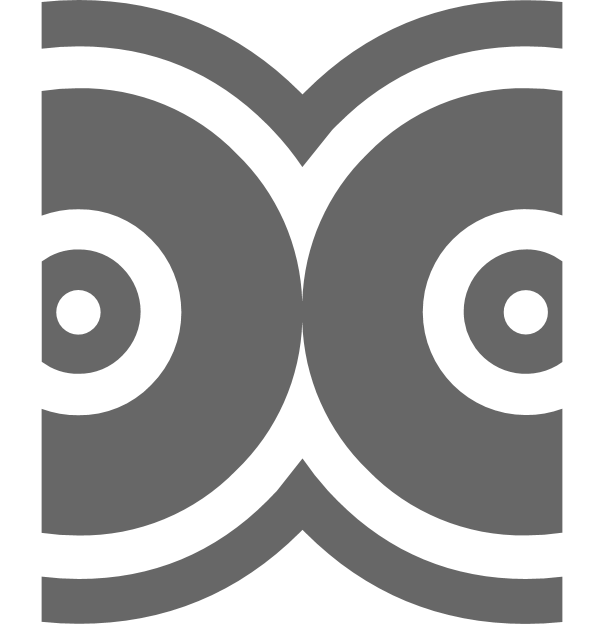 © 2018 GALLERIA MILANOLegenda simboli:Legenda simboli:è stato prodotto un catalogo325 MOSTREè stato prodotto un giornaleè stato prodotto un dépliant o poster